ПРОЄКТ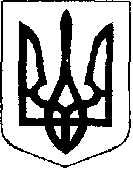 У К Р А Ї Н АЖовківська міська радаЛьвівського району Львівської області___-а сесія VIІІ-го демократичного скликання	         РІШЕННЯвід  ___________________  2021р.    № _______	м. ЖовкваПро створення громадських пасовищ           Відповідно до ст.12, 19, 22, 4, 83, 122 Земельного кодексу України, керуючись статтями 26, 59 Закону України «Про місцеве самоврядування в Україні»,  враховуючи висновок постійної комісії з питань земельних відносин, земельного кадастру, планування території, будівництва, архітектури, охорони пам’яток, історичного середовища, природокористування та охорони довкілля, Жовківська міська рада                                                    В И Р І Ш И Л А:	1. Створити громадські пасовища на території Жовківської міської ради Львівського району Львівської області із земель запасу сільськогосподарського призначення державної та комунальної форми власності згідно додатку.	2. Доручити відділу земельних ресурсів Жовківської міської ради, після отримання дозволу, замовити документацію із землеустрою щодо відведення земельної ділянки для створення громадського пасовища і підписати із суб’єктом господарювання, який має сертифікованих спеціалістів, договір на виконання робіт із землеустрою.3. Контроль за виконанням рішення покласти на постійну комісію з питань земельних відносин, земельного кадастру, планування території, будівництва, архітектури, охорони пам’яток, історичного середовища, природокористування та охорони довкілля (Креховець З.М.).Міський голова		      				                Олег ВОЛЬСЬКИЙ Вик. Орищин Л.В.